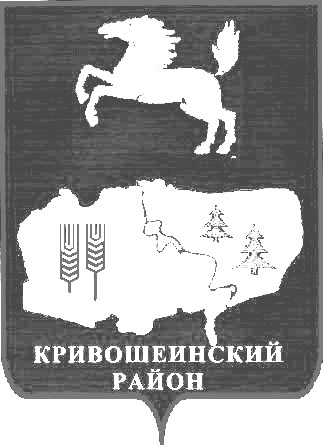 АДМИНИСТРАЦИЯ КРИВОШЕИНСКОГО РАЙОНАПОСТАНОВЛЕНИЕ12.04.2017г.                                                                                                                  №   154                                                                   О внесении изменений в постановление Администрации Кривошеинского района от 15.02.2016 № 47 «Об утверждении положений о предоставлении субсидий сельскохозяйственным товаропроизводителям из бюджета муниципального образования Кривошеинский район»С целью совершенствования нормативного правового акта, в соответствии с постановлением Администрации Томской области от 08.02.2016 № 36-а «Об утверждении положений о предоставлении бюджетных средств на государственную поддержку сельскохозяйственного производства в Томской области», постановлением Администрации Томской области от 31.03.2017 № 110-а «О внесении изменений в постановление Администрации Томской области от 08.02.2016 № 36а»ПОСТАНОВЛЯЮ:1. Внести в приложение № 4 к постановлению Администрации Кривошеинского района от 15.02.2016 № 47 «Об утверждении положения о предоставлении субсидий сельскохозяйственным товаропроизводителям из бюджета муниципального образования Кривошеинский район» (далее – Постановление) следующие изменения:1.1. В пункте 1 после слов «Бюджетного кодекса Российской Федерации» дополнить словами «постановлением Правительства Российской Федерации от 06.09.2016 № 887 «Об общих требованиях к нормативным правовым актам, муниципальным правовым актам, регулирующим предоставление субсидий юридическим лицам (за исключением субсидий государственным (муниципальным) учреждениям), индивидуальным предпринимателям, а также физическим лицам - производителям товаров, работ, услуг».1.2. Абзац первый пункта 2 изложить в следующей редакции:«Субсидии, источником финансового обеспечения которых являются средства федерального бюджета (субсидии на оказание содействия достижению целевых показателей региональных программ развития агропромышленного комплекса бюджетам субъектов Российской Федерации на 2017 год) и областного бюджета предоставляются на возмещение части затрат на уплату процентов по кредитам (займам), полученным в российских кредитных организациях, и займам, полученным в сельскохозяйственных кредитных потребительских кооперативах, по кредитным договорам (договором займа), заключенным до 31 декабря 2016 года включительно, до даты полного погашения обязательств заемщика в соответствии с кредитным договором (договором займа):».1.3. Абзац третий подпункта 2) пункта 4 исключить.1.4. Абзац второй подпункта 4) пункта 6 исключить.1.5. Пункт 10 изложить в следующей редакции:«Администрация в течение 10 дней с даты принятия решения о предоставлении субсидии составляет сводный реестр получателей субсидий по устанавливаемой Департаментом форме, на основании которого перечисляет субсидии на расчетные счета получателей субсидий, открытые в кредитной организации.».1.6. Дополнить пунктом 12 следующего содержания:«Субсидии получателям субсидий предоставляются в пределах бюджетных ассигнований, предусмотренных на указанные цели Законом Томской области об областном бюджете на текущий финансовый год и плановый период, Решением Думы Кривошеинского района об утверждении бюджета муниципального образования Кривошеинский район на текущий финансовый год и на плановый период.».2. Настоящее постановление вступает в силу с даты его официального опубликования.3. Настоящее постановление подлежит опубликованию в газете «Районные вести» и размещению на официальном сайте муниципального образования Кривошеинский район в сети «Интернет».4. Контроль за исполнением настоящего постановления возложить на Первого заместителя Главы Кривошеинского района.Глава Кривошеинского района                                                                             С.А. ТайлашевГрязнова Александра Николаевна8 (38251) 21761Прокуратура Управление финансов Отдел социально-экономического развития селаБухгалтерияПервый заместитель Главы Кривошеинского района